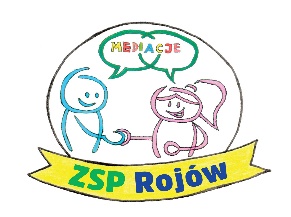 Zgoda rodziców/opiekunów prawnych uczniana uczestnictwo w mediacji rówieśniczejJa niżej podpisany(a) …………………………………………………………..(nazwisko i imię)rodzic/opiekun prawny ucznia ………………………………………………………(nazwisko i imię), klasy ……….. ZSP w Rojowie, wyrażam zgodę na udział mojego dziecka/podopiecznego w mediacji rówieśniczej.Jednocześnie potwierdzam, iż znam Regulamin Mediacji Rówieśniczej obowiązujący w ZSP w Rojowie oraz zasady mediacji rówieśniczej.                                                                                                     …………………………………………….                                                                                                    Data i podpis rodzica/opiekuna prawnego